INDICAÇÃO N.º 866/2018Excelentíssimo Senhor Presidente.	O Vereador LUIZ MAYR NETO apresenta a Vossa Excelência a presente INDICAÇÃO, nos termos do art. 127 e seguintes do Regimento Interno, para o devido encaminhamento ao Exmo. Sr. Prefeito Municipal para as providências cabíveis, nos seguintes termos:Tornar mão única toda a extensão da Alameda Maria Tereza, no bairro Dois Córregos.JUSTIFICATIVA	Conforme reivindicação de munícipes e empresas estabelecidos na Alameda Maria Tereza, no bairro Dois Córregos, é necessário que torne mão única toda a sua extensão, para o sentido da Rodovia Anhanguera. Isto porque, num pequeno trecho de terra entre o início desta via até o cruzamento com a Alameda Carlos Barduchi, é permitida a circulação dupla. Ocorre que, devido ao grande movimento de carros no local, sobre tudo em horários de pico e de entrada e saída de escola, a dupla circulação acaba criando situações de risco de acidentes, até porque este trecho é acesso de ônibus para o bairro, a partir da Rodovia Comendador Guilherme Mamprim.Valinhos, 14 de março de 2018.___________________________LUIZ MAYR NETOVereador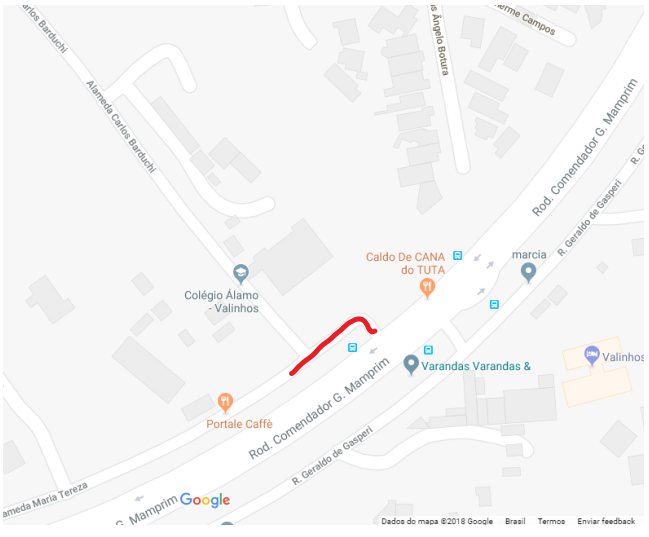 